АО «Российский аукционный дом» (ОГРН 1097847233351, ИНН 7838430413, 190000, Санкт-Петербург, пер. Гривцова, д. 5, лит. В, (812)334-26-04, 8(800) 777-57-57, e-mail ersh@auction-house.ru), действующее на основании договора с Открытым акционерным обществом «Смоленский Банк» (ОАО «Смоленский Банк») (адрес регистрации: 214000, Смоленская обл., г. Смоленск, ул. Тенишевой, д. 6А, ИНН 6732013898, ОГРН 1126700000558), конкурсным управляющим (ликвидатором) которого на основании решения Арбитражного суда Смоленской области от 07.02.2014 г. по делу №А62-7344/2013 является государственная корпорация «Агентство по страхованию вкладов» (109240, г. Москва, ул. Высоцкого, д. 4), сообщает, что по итогам электронных торгов посредством публичного предложения (сообщение №02030216055 в газете АО «Коммерсантъ» №112(7557) от 24.06.2023 г.), на электронной площадке АО «Российский аукционный дом», по адресу в сети интернет: bankruptcy.lot-online.ru, проведенных в период с 10.08.2023 г. по 12.08.2023 г. и с 13.08.2023 г. по 15.08.2023 г.  заключены следующие договоры: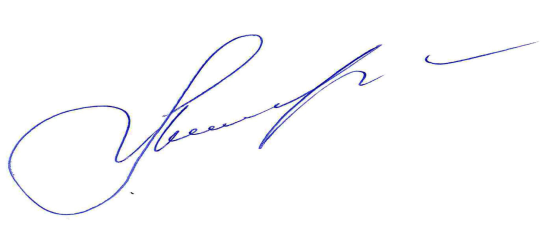 № лотаДоговор №Дата заключения договораЦена приобретения имущества по договору, руб.Наименование/ Ф.И.О. покупателя682023-10184/10722.08.2023466 506,00ИП Гречкин Александр Николаевич792023-10184/10722.08.2023466 506,00ИП Гречкин Александр Николаевич842023-10184/10722.08.2023466 506,00ИП Гречкин Александр Николаевич872023-10184/10722.08.2023466 506,00ИП Гречкин Александр Николаевич892023-10184/10722.08.2023466 506,00ИП Гречкин Александр Николаевич912023-10184/10722.08.2023466 506,00ИП Гречкин Александр Николаевич962023-10184/10722.08.2023466 506,00ИП Гречкин Александр Николаевич742023-10185/10722.08.202339 000,00Лоот Константин Людвигович